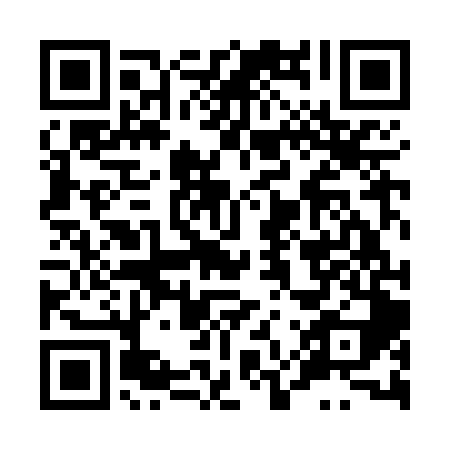 Ramadan times for Bheluatali, BangladeshMon 11 Mar 2024 - Wed 10 Apr 2024High Latitude Method: NonePrayer Calculation Method: University of Islamic SciencesAsar Calculation Method: ShafiPrayer times provided by https://www.salahtimes.comDateDayFajrSuhurSunriseDhuhrAsrIftarMaghribIsha11Mon4:544:546:1012:073:316:046:047:2012Tue4:534:536:0912:063:316:046:047:2013Wed4:524:526:0812:063:316:056:057:2114Thu4:514:516:0712:063:316:056:057:2115Fri4:504:506:0612:063:316:066:067:2216Sat4:494:496:0512:053:316:066:067:2217Sun4:484:486:0412:053:316:076:077:2318Mon4:474:476:0312:053:316:076:077:2319Tue4:464:466:0212:043:316:086:087:2420Wed4:454:456:0112:043:306:086:087:2421Thu4:434:436:0012:043:306:086:087:2522Fri4:424:425:5912:043:306:096:097:2523Sat4:414:415:5812:033:306:096:097:2624Sun4:404:405:5712:033:306:106:107:2625Mon4:394:395:5512:033:306:106:107:2726Tue4:384:385:5412:023:306:116:117:2727Wed4:374:375:5312:023:306:116:117:2828Thu4:364:365:5212:023:306:126:127:2829Fri4:354:355:5112:013:306:126:127:2930Sat4:334:335:5012:013:296:126:127:2931Sun4:324:325:4912:013:296:136:137:301Mon4:314:315:4812:013:296:136:137:302Tue4:304:305:4712:003:296:146:147:313Wed4:294:295:4612:003:296:146:147:314Thu4:284:285:4512:003:286:156:157:325Fri4:274:275:4411:593:286:156:157:336Sat4:264:265:4311:593:286:156:157:337Sun4:244:245:4211:593:286:166:167:348Mon4:234:235:4111:593:286:166:167:349Tue4:224:225:4011:583:276:176:177:3510Wed4:214:215:3911:583:276:176:177:35